LONDON PLAYWRIGHTS WORKSHOP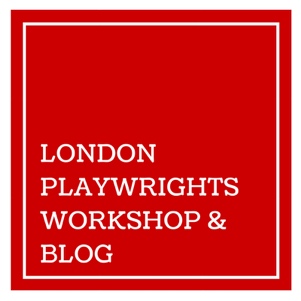 EQUAL OPPORTUNITIES MONITORING FORMDARK HORSE FESTIVAL 2016If you prefer not to answer any of the following questions, please leave them blank.Gender:Age (in years):What do you consider to be your ethnic group?(eg. Chinese British, Black British, Asian English, White European, White American, Black, or I decline to answer)(eg. Chinese British, Black British, Asian English, White European, White American, Black, or I decline to answer)Do you consider yourself to have a disability?  (if yes, please explain)The Disability Discrimination Act defines disability as a physical or mental impairment which has substantial and long term adverse effect on the individual’s ability to carry out normal day-to-day activities.The Disability Discrimination Act defines disability as a physical or mental impairment which has substantial and long term adverse effect on the individual’s ability to carry out normal day-to-day activities.How did you find out about this opportunity?  (Blog, Twitter, Word of mouth, etc.)